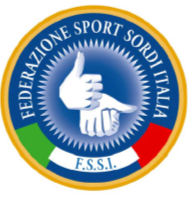 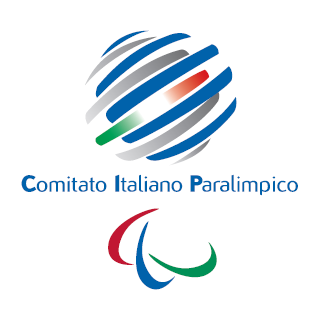 FEDERAZIONE SPORT SORDI ITALIACAMPIONATO ITALIANO DI CALCIO Stagione Sportiva 2015/16Società: __________________________________________Data, _________________ 							IL PRESIDENTE															 							________________________Da inoltrare a mezzo e-mail entro e non oltre il 26 APRILE 2016 agli indirizzi tesseramento@fssi.it e attivitasportiva@fssi.itN.COGNOME NOMEANNO DI NASCITAN. Tessera FSSIPRESTITO1234567891011121314151617181920212223